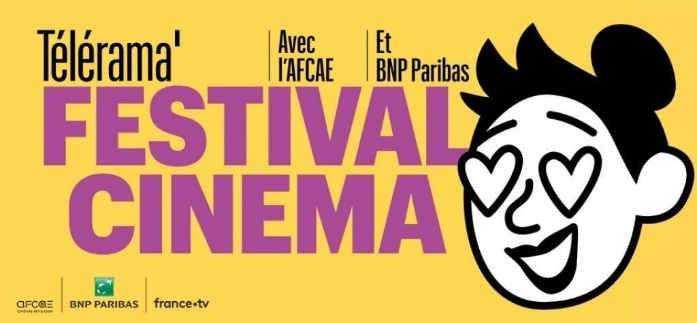 Festival Cinéma Télérama - AFCAE 2024Liste des séances en version sous-titrée pour les personnes sourdes ou malentendantes (ST-SME)Du mercredi 17 au mardi 23 janvierPlusieurs films de la programmation disposent d’une version sous-titrée :Le règne animal de Thomas Cailley – 2h08Le Procès Goldman de Cédric Kahn – 1h56Chien de la casse de Jean-Baptiste Durand – 1h33Yannick de Quentin Dupieux – 1h07L’été dernier de Catherine Breillat – 1h44 Linda veut du poulet ! de Chiara Malta et Sébastien Laudenbach – 1h16Simple comme Sylvain de Monia Chokri – 1h50
Anatomie d’une chute de Justine Triet - 2h30DAAAAAALÍ ! de Quentin Dupieux - 1h18 (Avant-Première)La Ferme Des Bertrand de Gilles Perret - 1h29 (Avant-Première)Recherche des séances par région (cliquez sur la région) :AUVERGNE-RHÔNE-ALPESBOURGOGNE-FRANCHE-COMTÉBRETAGNECENTRE-VAL-DE-LOIREGRAND ESTHAUTS-DE-FRANCEÎLE-DE-FRANCENORMANDIENOUVELLE-AQUITAINEOCCITANIEPAYS-DE-LA-LOIREAUVERGNE-RHÔNE-ALPESLyon (69003)
LUMIERE FOURMI – 68 rue Pierre Corneille, Tel : 04 78 05 38 40
- L’été dernier : vendredi 19 janvier à 15h50.
- Linda veut du poulet ! : samedi 20 janvier à 15h.Villefranche-sur-Saône (69400)
LES 400 COUPS – Espace Barmondière, Tel : 04 74 65 98 64
- Yannick :  jeudi 18h15.
- Simple comme Sylvain : lundi 20h30.
- Anatomie d'une chute : mercredi 14h30.BOURGOGNE-FRANCHE-COMTÉLons-le-Saunier (39000)LES CORDELIERS - 7 rue des Cordeliers – Tel : 03 84 47 85 57- Le règne animal : Mercredi 17, 15h15.- Chien de la casse : Mercredi 17, 17h45.- Yannick : Vendredi 19, 14h10.- Simple comme Sylvain : Vendredi 19, 14h10.BRETAGNERennes (35000)CINÉMA DU TNB - 1 rue Saint-Hélier, Tel : 02 99 31 16 65Version ST-SME diffusée sur demande auprès de l'équipe cinéma.Anatomie d’une chute : Mercredi 17, 14h - Vendredi 19, 20h30 - Samedi 20, 17h30 - Mardi 23, 16h.Yannick : Mercredi 17, 18h30 - Jeudi 18, 11h - Dimanche 21, 14h - Mardi 23, 19h.L’été dernier : Vendredi 19, 18h30 - Samedi 20, 20h30 - Lundi 22, 13h15 - Mardi 23 - 11h.Linda veut du poulet : Mercredi 17, 16h45 - Samedi 20, 14h - Dimanche 21, 16h.Saint-Brieuc (22000)LE CLUB 6 - 40 boulevard Clémenceau, Tel : 02 96 33 83 26Version ST-SME diffusée pour toute la salle.Anatomie d’une chute : Mardi 23, 17h30.Yannick : Mercredi 17, 18h.Chien de la casse : Vendredi 19, 18h.Vannes (56000)GARENNE - 12 bis rue Alexandre Le Pontois, Tel : 02 97 42 43 44 Version ST-SME diffusée pour toute la salle.Le règne animal : Samedi 20, 17h30.Chien de la casse : Jeudi 18, 18h15.Yannick : Dimanche 21, 13h.CENTRE-VAL-DE-LOIREBourges (18000)Maison de la culture – 12 Boulevard Georges Clémenceau Version ST-SME diffusée pour toute la salle.Le procès Goldman : Lundi 22, 15h30.Yannick : Jeudi 18, 16h15.Chien de la casse : Lundi 22, 13h30.Anatomie d’une chute : Lundi 22, 17h30.Le règne animal : Vendredi 19, 18h.Simple comme Sylvain : Dimanche 21, 18h15.GRAND ESTChâlons-En-Champagne (51000)LA COMETE - 5 Rue des Fripiers, Tel : 03 26 69 50 99Version ST-SME diffusée pour toute la salle. Le règne animal : Lundi 22, 14h30.Reims (51100)Opéraims - 72 place Drouet d'Erlon, Tel : 03 26 78 20 00La version SME est accessible au moyen de l’application pour smartphone Twavox.Anatomie d’une chute : Mercredi 17, 20h10 - Jeudi 18, 21h.Chien de la casse : Samedi 20, 13h30 - Lundi 22, 18h20.Daaaaaali ! : Vendredi 19, 20h45 (Avant-première).Le procès Goldman : Lundi 22, 13h30 - Mardi 23, 16h.Le règne animal : Samedi 20, 15h30 - Dimanche 21, 17h40.L’été dernier : Samedi 20, 18h10 - mardi 23, 20h30.Linda veut du poulet : Dimanche 21, 10h45 et 14h.Simple comme Sylvain : Jeudi 18 à 21h ; Lundi 22 à 16h.Yannick : Mercredi 17, 16h15 - Vendredi 19, 18h50.Thionville (57100)LA SCALA - 63 boulevard Foch, Tel :  03 82 82 25 34Le sous-titrage SME peut être activé sur demande des spectateurs à l’accueil du cinéma, pour les séances suivantes :Anatomie d’une chute : Jeudi 18, 15h45 - Vendredi 19, 16h - Lundi 22, 16h15.Le procès Goldman : Vendredi 19, 13h45 - Dimanche 21, 18h20.Le règne animal : Jeudi 18, 18h30 - Vendredi 19, 9h45 et 18h30.Simple comme Sylvain : Mercredi 17, 16h - Jeudi 18, 20h50 - Samedi 20, 13h45.Yannick : Mercredi 17, 17h45 - Lundi 22, 19h - Mardi 23, 15h40.HAUTS-DE-FRANCEDunkerque (59140) Studio 43 - Pôle Marine - Rue des Fusiliers Marins Simple comme Sylvain : Vendredi 19, 16h45.ÎLE-DE-FRANCEParis (75004)LUMINOR Hôtel de Ville - 20, rue du Temple Version ST-SME diffusée à l’écran.Chiens de la casse : mercredi 17, 13h.Le procès Goldman : jeudi 18, 13h25.Simple comme Sylvain : Samedi 20, 14h.Anatomie d’une chute : Dimanche 21, 13h.L’été dernier : Dimanche 21, 11h.Le règne animal : Lundi 22, 13h15.Linda veut du poulet : Mardi 23, 13h15.Paris (75005)LE GRAND ACTION - 5 Rue des Écoles, Tel : 01 43 54 47 62Le sous-titrage SME peut être activé sur demande des spectateurs à l’accueil du cinéma sous réserve que les films diffusés disposent d’une version SME (voir liste en première page). Dates et horaires à retrouver sur le site du cinéma : https://www.legrandaction.com/tags/26e-festival-cinema-telerama-afcae/Paris (75005)CINEMA DU PANTHEON – 13 rue Victor Cousin, Tel : 01 40 46 01 21Le sous-titrage SME peut être activé sur demande des spectateurs à l’accueil du cinéma, pour les séances suivantes :Le Règne animal : Vendredi 19, 15h15 – Samedi 20, 17h.Le Procès Goldman : Dimanche 21, 20h30 – Lundi 22, 13h30.Yannick : Vendredi 19, 17h45 – Dimanche 21, 19h.Simple comme Sylvain : Mercredi 17, 15h15 – Mardi 23, 21h.Anatomie d’une chute : Jeudi 18, 13h30 – Samedi 20, 20h – Mardi 23, 15h45.Paris (75010)LE BRADY - 39 boulevard de StrasbourgLa version SME est accessible au moyen de l’application pour smartphone CDM Captions.La ferme des Bertrand : Mercredi 17, 19h50 (avant-première).Chien de la casse : Mercredi 17, 12h - Jeudi 18, 17h45 - Vendredi 19, 15h15 - Samedi 20, 22h - Dimanche 21, 18h45 - Mardi 23, 21h40.Le procès Goldman : Jeudi 18, 13h20 - Vendredi 19, 19h20 - Samedi 20, 10h - Dimanche 21, 16h55 - Lundi 22, 21h25 - Mardi 23, 11h.Le règne animal : Mercredi 17, 21h30 - Jeudi 18, 15h25 - Vendredi 19, 17h - Dimanche 21, 21h45 - Lundi 22, 19h - Mar 23, 15h05.L’été dernier : Mercredi 17, 13h45 - Jeudi 18, 11h25 - Samedi 20, 10h et 20h - Lundi 22, 14h50 - Mar 23, 13h10.Linda veut du poulet : Mercredi 17, 14h - Jeu 18, 10h - Vendredi 19, 13h50 - Samedi 20, 15h50 - Dimanche 21, 19h05 - Mardi 23, 17h30.Simple comme Sylvain : Mercredi 17, 19h40 - Jeudi 18, 21h40 - Vendredi 19, 10h - Samedi 20, 12h05 - Dimanche 21, 22h - Lundi 22, 17h.Yannick : Jeudi 18, 10h45 - Vendredi 19, 14h - Samedi 20, 22h - Dimanche 21, 20h30 - Lundi 22, 13h30 - Mardi 23, 21h40.Anatomie d'une chute : Mercredi 17, 11h25 - Vendredi 19, 21h30 - Samedi 20, 17h20 - Dimanche 21, 13h25 - Lundi 22, 10h50 - Mardi 23, 19h.Paris (75014)L’ENTREPÔT - 7 rue Francis de PressenséChien de la casse : Jeudi 18, 16h45.Simple comme sylvain : Mercredi 17, 17h.Aubervilliers (93300)Cinéma Le Studio, 2 rue Édouard Poisson Simple comme Sylvain : Vendredi 19, 14h30.Montreuil (93100)Cinéma Le Méliès, 12 Place Jean Jaurès – Tel : 01 83 74 58 20Version ST-SME diffusée pour toute la salle.Le règne animal : Samedi 20, 11h.Anatomie d’une chute : Dimanche 21, 11h.Chien de la casse : Lundi 22, 18h30.Romainville (93230)CINEMA LE TRIANON – Place CarnotVersion ST-SME diffusée pour toute la salle.Chien de la casse : Lundi 22, 19h.Le règne animal : Samedi 20, 21h30.Vincennes (94300)Le Vincennes Cinéma - 30 avenue de ParisLa version SME est accessible au moyen de l’application pour smartphone CDM Captions.Simple comme Sylvain : Jeudi 18, 14h – Samedi 20, 21h30 – Mardi 23, 19h.Chien de la casse : Mercredi 17, 16h50 – Samedi 20, 16h20 – Lundi 22, 19h20.Anatomie d’une chute : Mercredi 17, 14h – Vendredi 19, 18h10 – Dimanche 21, 20h40.Yannick : Vendredi 19, 14h – Samedi 20, 20h – Lundi 22, 17h50.Le Procès Goldman : Jeudi 18, 20h30 – Dimanche 21, 18h20 – Mardi 23, 14h.Le règne animal : Mercredi 17, 18h45 – Vendredi 19, 21h – Dimanche 21, 15h50.L’été dernier : Jeudi 18, 16h15 – Samedi 20, 14h10 – Mardi 23, 21h10.NORMANDIEHauteville-sur-Mer (50590)CINEMA DE LA PLAGE - 34 avenue de l'AumesleVersion ST-SME diffusée pour toute la salle.L’été dernier : Vendredi 19, 16h30.Hérouville-Saint-Clair (14200)CAFE DES IMAGES – 4 square du théâtreVersion ST-SME diffusée pour toute la salle.Le procès Goldman : Dimanche 21, 14h15.Le règne animal : Lundi 22, 18h30.Anatomie d’une chute : Mardi 23, 18h15.Lisieux (14100)ROYAL - 12 rue du 11 novembreLa version SME est accessible au moyen de l’application pour smartphone Twavox.Chien de la casse : Mercredi 17, 14h30 – Dimanche 21, 14h30 – Mardi 23, 20h30.Linda veut du poulet : Mercredi 17, 16h30 – Samedi 20, 16h45 – Mardi 23, 14h45.Simple comme Sylvain : Jeudi 18, 14h – Vendredi 19, 14h30 – Dimanche 21, 20h30.Yannick : Jeudi 18, 21h – Samedi 20, 18h45 – Dimanche 21, 18h45.Le procès Goldman : Vendredi 19, 20h30 – Lundi 22, 14h – Mardi 23, 18h15.Daaaaaali ! : Samedi 20, 20h30 (avant-première).Veules-les-Roses (76980)Cinéma REX - Place des EcossaisLe sous-titrage SME peut être activé sur demande des spectateurs à l’accueil du cinéma, pour les séances suivantes :Le Procès Goldman :  Jeudi 18, 14h - Lundi 22, 16h15.Chien de la case : Vendredi 19, 18h15 - Samedi 20, 14h. Yannick : Mercredi 17, 18h30 - Vendredi 19, 16h45. L’Été dernier : Mercredi 17, 16h30 - Mardi 23, 16h15.Simple comme Sylvain : Samedi 20, 18h - Lundi 22, 14h.Anatomie d’une chute : Jeudi 18, 20h45.Daaaaaali ! : Mercredi 17, 21h (avant-première).La Ferme des Bertrand : Lundi 22, 21h.NOUVELLE-AQUITAINEBrive la Gaillarde (19100)REX - 3, bd du Général Koenig La version ST-SME est accessible au moyen de l’application pour smartphone Twavox.- Le règne animal : samedi18h, lundi 18h15 et mardi 16h.
- Le Procès Goldman : mercredi 14h, jeudi 14h, et samedi 16h.
-Yannick : mercredi 18h15, vendredi 15h45 et dimanche 16h.
- Chien de la casse : jeudi 12h10, samedi 14h et dimanche 19h.
- L’Eté dernier : mercredi 16h15, vendredi 14h et mardi 18h30.
- Anatomie d’une chute : jeudi 16h, dimanche 20h45 et lundi 15h30.
- Daaaaaaali ! (avant-première) : samedi 20h30.OCCITANIE	Montpellier (34000)Cinéma Nestor Burma - 2 rue Marcelin AlbertLe sous-titrage SME est projeté sur l’écran.- Linda veut du poulet : lundi 14h.- Yannick : jeudi 18h30.- Le règne animal : samedi 17h45.- Anatomie d’une chute : vendredi 15h.- Le procès de Goldman : lundi 11h.Narbonne (11108)
THEÂTRE + CINEMA SCENE NATIONALE GRAND NARBONNE - 2 Avenue Maitre Hubert Mouly - BP 80807
- Simple comme Sylvain : jeudi 13h30 et samedi 15h.
 - Le Règne animal : jeudi 15h45.

Ramonville-Saint-Agne (31520)               CINEMA L’AUTAN - Place Jean Jaurès- Chien de la casse : samedi 18h.- Anatomie d’une chute : lundi 15h. PAYS-DE-LA-LOIRENantes (44000)KATORZA - 3 rue Corneille, Tel : 02 51 84 90 60Le Règne animal : Mardi 23, 15h55.Le Procès Goldman : Jeudi 18, 18h15.Chien de la casse : Mercredi 17, 18h45.Yannick : Lundi 22, 16h15.Linda veut du poulet : Vendredi 19 janvier, 18h45.Anatomie d’une chute : Dimanche 21, 18h15.Pornic (44210)CINÉ TOILES DE RETZ - 1 rue du Chaudron, Tel : 02 72 92 31 70Version ST-SME diffusée pour toute la salle.Linda veut du poulet ! : mercredi 17, 14h45.Le Procès Goldman : mardi 23, 17h45.